.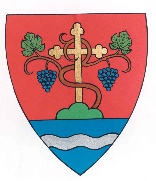 Ostoros Községi Önkormányzat Képviselő-testülete3326 Ostoros, Hősök tere 4. Előterjesztés a Képviselő-testület 2020. február 17-i ülésére Előterjesztés tárgya: …/2020. (II….) önkormányzati rendelet az Önkormányzat és költségvetési szervei 2020. évi költségvetésérőlElőterjesztést előkészítette: Böjt László polgármester, Vasas Ágostonné jegyző, Stemler Edit gazdálkodási csoportvezetőTárgyalja: Humánerőforrás BizottságPénzügyi és Településfejlesztési BizottságKépviselő-testület Az ülés módja:nyíltzártA szavazás módja:egyszerű többségminősített többségtitkos szavazás Egyeztetve:Böjt László polgármesterVasas Ágostonné jegyzőStemler Edit gazdálkodási csoportvezetőOstoros Község Polgármesterétől         Ostoros, Hősök tere 4.Tárgy: Rendelet-tervezet az önkormányzat és költségvetési szervei 2020. évi költségvetésrőlOstoros Községi ÖnkormányzatKépviselő-testületénekH e l y b e nTisztelt Képviselő-testület!Az államháztartásról szóló 2011. évi CXCV. törvény 24. § (3) bekezdésében biztosított jogköröm alapján terjesztem be az Önkormányzat 2020. évi költségvetési rendelet-tervezetét és annak indokolását. Az Országgyűlés elfogadta Magyarország 2020. évi központi költségvetéséről szóló 2019. évi LXXI. törvényt. A törvény 2. sz. melléklete a helyi önkormányzatok működésének általános támogatását, a 3. sz. melléklet a helyi önkormányzatok kiegészítő támogatásainak területét, mértékét határozza meg. 2020. évben az önkormányzatok finanszírozása alapjaiban nem tér el a 2019-ben alkalmazott feladatellátáshoz igazodó, feladatalapú támogatási rendszertől, mely négy fő területre összpontosít: az általános működtetés, köznevelési (óvodához) kapcsolódó támogatás, a szociális és gyermekjóléti, valamint a kulturális feladatok támogatása. Egyes önkormányzati feladatok ellátásához a központi költségvetés 2020. évben általános működési támogatásként is hozzájárul, melynek keretében az önkormányzati hivatal fenntartásához és a településüzemeltetés költségeihez használható fel a támogatás. A helyi önkormányzatok számára kötelező feladatot továbbra is törvény írhat elő, az önkormányzatok eltérő adottságait (gazdasági teljesítőképesség, lakosságszám, a közigazgatási terület mérete) is figyelembe véve.Az Mötv. szerint a helyi közügyek, illetve a helyben biztosítható közfeladatok:településfejlesztés, településrendezés;településüzemeltetés (köztemetők kialakítása és fenntartása, a közvilágításról való gondoskodás, a helyi közutak és tartozékainak kialakítása és fenntartása, közparkok és egyéb közterületek kialakítása és fenntartása, gépjárművek parkolásának biztosítása);a közterületek, valamint az önkormányzat tulajdonában álló közintézmény elnevezése;egészségügyi alapellátás, az egészséges életmód segítését célzó szolgáltatások;környezet-egészségügy (köztisztaság, települési környezet tisztaságának biztosítása, rovar- és rágcsálóirtás);óvodai ellátás;kulturális szolgáltatás, különösen a nyilvános könyvtári ellátás biztosítása; a kulturális örökség helyi védelme; a helyi közművelődési tevékenység támogatása;gyermekjóléti szolgáltatások és bölcsődei ellátás;szociális szolgáltatások és ellátások, amelyek keretében települési támogatás állapítható meg;lakás- és helyiséggazdálkodás;a területén hajléktalanná vált személyek ellátásának és rehabilitációjának, valamint a hajléktalanná válás megelőzésének biztosítása;helyi környezet- és természetvédelem, vízgazdálkodás, vízkárelhárítás;honvédelem, polgári védelem, katasztrófavédelem, helyi közfoglalkoztatás;helyi adóval, gazdaságszervezéssel és a turizmussal kapcsolatos feladatok;a kistermelők, őstermelők számára - jogszabályban meghatározott termékeik - értékesítési lehetőségeinek biztosítása, ideértve a hétvégi árusítás lehetőségét is;sport, ifjúsági ügyek;nemzetiségi ügyek;közreműködés a település közbiztonságának biztosításában;hulladékgazdálkodás;víziközmű-szolgáltatás, amennyiben a víziközmű-szolgáltatásról szóló törvény rendelkezései szerint a helyi önkormányzat ellátásért felelősnek minősül.További törvényi lehetőségek helyi önkormányzati feladat-telepítésre:törvény a felsoroltakon kívül más, a helyi közügy, helyben biztosítható közfeladat ellátását is előírhatja,törvényben meghatározott esetekben az önkormányzat és az állam külön, a finanszírozást is rendező megállapodása alapján az önkormányzat állami feladatokat is elláthat,a helyi önkormányzatok továbbra is önként vállalhatják olyan helyi közügyek ellátását, amelyet jogszabály nem utal más szerv kizárólagos hatáskörébe. Az önként vállalt feladatok ellátása azonban nem veszélyeztetheti a kötelező feladatok ellátását. Finanszírozásuk forrását elsősorban az önkormányzat saját bevételei, illetve az erre a célra biztosított külön források képezhetik.Az Áht. rögzíti a helyi önkormányzat költségvetési rendeletének tartalmára vonatkozó szabályokat, a költségvetési rendelet kötelező elemeit, ennek megfelelően került a költségvetés összeállításra. A kötelező feladatok finanszírozása a legtöbb előírt feladatnál nem hajtható végre saját forrás hozzárendelése nélkül, emiatt a településen önként vállalt feladattal az induló költségvetés szinte alig tervez.A központi és egyéb bevételeket, valamint a kiadásokat az 1. melléklet részletezi. A helyi önkormányzat működésének általános támogatása: 96.470.706 Ft (a 2019-es támogatás 91.838.444 Ft volt). Nőttek a szociális feladathoz kapcsolódó fajlagos összegek. Az önkormányzati hivatal működésének támogatása fajlagos összege emelkedett, de bevételként a 2019-es összeggel kellett tervezni. A kincstár tájékoztatása szerint 2020. február hónapban a hivatalok törzskönyvezését követően kerül sor az önkormányzatokat ténylegesen megillető támogatás megállapítására. Ennek realizálást követően mintegy 14,5 millió forintos lehet az emelkedés a tavalyi évhez képest. E bevételből finanszírozható az önkormányzati hivatal működtetése, a kötelező településüzemeltetési feladatok, a zöldfelület-gazdálkodás, a közvilágítás, köztemető és közútkezelés, hulladékgazdálkodás, város- és községgazdálkodás, víztermelés, katasztrófavédelem, állategészségügy, stb. A köznevelési ágazatban az önkormányzatok kötelező feladata az óvodai ellátás, - a jogszabályi előírásokhoz alkalmazkodva a költségvetés bértámogatást biztosít az óvodapedagógusok illetményéhez – igazodva az Országgyűlés által elfogadott, és bevezetésre került pedagógusi életpálya előmeneteli rendszer többletköltségeihez. Figyelembe veszi továbbá a köznevelési törvény óvodai nevelésszervezési paramétereit (csoport átlaglétszám, foglalkozási időkeret, gyerekekkel töltendő kötött idő stb.), valamint a kereseteket meghatározó törvények kötelezően elismerendő elemeit. Emellett 2019. évben is kötött felhasználású támogatás illeti meg az óvodát fenntartó önkormányzatokat az óvodai nevelést biztosító eszközök és felszerelések beszerzéséhez, a feladatellátásra szolgáló épület folyamatos működtetéséhez. Az óvoda működtetéséhez kapott támogatás 48.528.530 Ft, (2019. évben 49.843.150 Ft volt). A csökkenés oka, hogy a gyermeklétszám csökkent. A települési önkormányzatok szociális és gyermekjóléti feladatainak támogatásában szerepel bölcsőde működtetésére és a bölcsődei gyermekétkeztetés támogatása.A mini bölcsőde támogatása 9.617.000 Ft étkeztetés nélkül. Az önkormányzati kiegészítés mintegy 3 millió forint, melyet csökkent a gyermekétkeztetésért kapott támogatás és a saját bevétel.Az önkormányzatok szociális, gyermekjóléti és étkeztetési feladataihoz kapott támogatás összesen 45.606.013 Ft, (2019. évben 40.944.398 Ft volt), a növekedés a fajlagos támogatási összegek növekedéséből adódik. Továbbra is önkormányzati feladat az óvodai és iskolai gyermekétkeztetés, amelynek egyes kiadásaihoz kötött felhasználású támogatást kapnak a települési önkormányzatok. A gyermekétkezés finanszírozási rendszere átalakult, nem a szociálisan érintett gyermekekre korlátozódik, hanem a működéshez köthető kiadásokat finanszírozza. A törvénymódosításnak köszönhetően 2015. szeptember 1-től jelentősen megnőtt az ingyenesen étkező gyermekek száma.A gyermekétkeztetéshez nyújtott támogatás az önkormányzattól és az intézményektől naprakész nyilvántartást követel mind bevételi mind kiadási oldalon. A gyermekétkeztetéshez kapott támogatás összege az idén bölcsődéhez, óvodához és iskolához összesen: 16.192.263 Ft. Szociális területen 2016. január 1-jétől család és gyermekjóléti központot kell működtetni és a közös önkormányzati hivatalhoz tartozó településen is biztosítani kell a szolgáltatást. A családsegítés csak gyermekjóléti szolgáltatással integráltan –egy szervezeti és szakmai egységben –működhet. A 2019. évi szinten, 3.400.0000 forinttal támogatja e feladatokat a központi költségvetés.A szociálisan hátrányos helyzetűek támogatására, szociális segítésére a helyi támogatási formák kisebb mértékű módosítására került sor 2020. január 1-jei hatállyal, de 2015. évben kialakított rendszer megőrzését és az erre fordítható kiadások szintjének megtartását javasoljuk. Hozzájárulás pénzbeli és szociális ellátásokhoz” jogcímen a települési támogatáshoz, illetve a szociális alapellátás működtetéséhez felhasználható központi támogatást kap az Önkormányzat. A finanszírozás feladatmutatók alapján történik, de a házi segítségnyújtás támogatása jelentősen átalakult 2017. évtől kezdődően. Önkormányzati kiegészítés nélkül ezek a feladatok sem láthatók el. Kapott támogatás az Alapszolgáltatási Központ kötelező feladataihoz (család- és gyermekjóléti feladat, szociális étkeztetés, házi gondozás és segítés, időskorúak nappali ellátása) összesen 11.315.080 Ft. Saját bevétel: 6.584.165 Ft, összesen 17.899.245 Ft. Az önkormányzati kiegészítés az Alapszolgáltatási Központ működtetéséhez: 6.229.521 Ft. A közművelődési tevékenység biztosítása már törvényben nevesített kötelező feladat, melyet a közművelődési támogatásból kell finanszírozni. A települési önkormányzatok kulturális feladatainak támogatásához – ezen belül a nyilvános könyvtári és közművelődési feladatok ellátásához – a központi költségvetés 3.432.744 Ft összegben biztosít támogatást, önkormányzati kiegészítés 11.676.838 Ft. 2018. január 1-jétől kinevezett művelődésszervező került alkalmazásra, továbbá itt kerültek tervezésre a lemhényi delegáció utaztatása és a Rozé fesztivál megrendezésének költségei.  Az általános működéshez és az ágazati feladatokhoz kapcsolódó támogatásokból származó bevétel csak a kötelezően ellátandó feladatokra fordítható.A helyi adó fajtáinak, mértékének viszonylagos állandósága jelentős bevételi többletet nem eredményez az önkormányzat számára. A helyi adóbevételek tervezett összege 56.876.000 Ft, amely a tavalyi tervszámokhoz viszonyítva 2.000.000 Ft-os növekedést mutat.  A helyi adókból származó bevétel változatlanul az önkormányzatok saját bevétele marad, és helyben járul hozzá a feladatokhoz. A gépjárműadó megosztás szabályaiban sem lesz változás, a belföldi gépjárművek után a települési önkormányzat által beszedett adó 40 % marad helyben és továbbra is 60 % kerül központosításra. A bérgazdálkodás vonatkozásában a közalkalmazottaknak a törvény alapján járó soros előrelépés, minimálbér, garantált bérminimum, jubileumi jutalom biztosításán kívül 5000.-Ft/hó összegű béren kívüli juttatás került betervezésre. A szociális ágazati összevont pótlékot, illetve a köznevelési béreket a központi költségvetés biztosítja.A köztisztviselői illetményalap vonatkozásában 2019. január 1-ei hatállyal döntés született az illetményalap 46.380 Ft összegű megállapításáról, melyet a Képviselő-testület 101/2019 (XI.25) sz. határozatával hatályban kíván tartani 2020 évre vonatkozóan. Fedezetéül a központi költségvetés által a települési önkormányzati hivatal működési támogatása fajlagos összegének finanszírozotti létszámonként 5.450.000.-Ftra történő emelése biztosítja. A felső- és középfokú köztisztviselők 2002 óta 20 % illetménykiegészítésben részesülnek, melyet a jelentős túlmunka ellentételezésére továbbra is javaslunk. A törvény alapján köztisztviselőknek járó cafeteria keret: bruttó 200.000.- Ft jogszabály alapján.A költségvetési szerveknél foglalkoztatottak vonatkozásában jelentős bérnövekedést eredményezett a garantált bérminimum 195.000 Ft-ról 210.600 Ft-ra emelkedése. A költségvetés – figyelembe véve a Magyarország gazdasági stabilitásáról szóló 2011. évi CXCIV. törvény előírásait – hitelfelvétellel nem számol. Az Önkormányzat a kötelező feladatok körében egyaránt színvonalas közszolgáltatásokat kíván nyújtani, önként vállalt feladattal az induló költségvetésben nem tervezünk. A feladatellátás tárgyi és személyi feltételei biztosítottak. A 2020. évben a költségvetési bevételek 68 %-át fordítja az Önkormányzat az intézményi feladatellátásra. Az Önkormányzat által működtetett szociális támogatási rendszer 2020-ban is jelentős támogatást tud nyújtani a nehéz anyagi helyzetben lévők számára. A költségvetés 54.999.014 Ft fejlesztési hiányt tartalmaz, mivel a műfüves pálya, az óvoda kerítés kialakításához és a Hunyadi út felújításhoz a pályázati forrás az Önkormányzat számlájára átutalásra került, de csak a zárszámadással válik a 2020. évi költségvetés részévé. Kb 10,2 M forint átmeneti működési hiány keletkezik a köztisztviselői illetményalap emelése miatt, melyet a MÁK 2020. márciusában rendez vissza 2020. január 1-jei hatállyal. A megjelenő pályázati lehetőségeket folyamatosan vizsgáljuk, mert rendkívül fontos az Önkormányzat költségvetésének külső forrásokkal való bővítése. Az Önkormányzat intézményeiben és a Közös Önkormányzati Hivatalnál foglalkoztatottak létszámkerete a javaslat szerint az alábbiak szerint alakul:Önkormányzatnál: 					4,5 fő. Közös Önkormányzati Hivatalnál	Ostoroson: 	8 fő,Novajon: 	5 fő Alapszolgáltatási Központnál: 			5 főÓvodánál: 						15,5 főÖsszesen:						38 főA közfoglalkoztatás kormányzati szintű szándéka nem ismert, így egyelőre közfoglalkoztatotti létszámmal nem számolunk, a jelenlegi finanszírozás szerint 80 %-os állami finanszírozás miatt az önerőhöz összesen 2.000.000.-Ft személyi jellegű előirányzat került beépítésre a tervezetbe.A 2020. évben a működési költségek emelkedésével kell számolni elsősorban az új feladatok változásával összefüggésben. Az Önkormányzat a kistérségi, a hulladékgazdálkodási társulásban, valamint, az Eger Vidék Kincsei és az Egri Borút Egyesületben továbbra is részt vesz, a tagságért tagdíjat, illetve támogatást fizet.A jogalkotásról szóló 2010. évi CXXX. törvény (Jat.) 17. §-a alapján a költségvetési rendeletet alapján az előzetes hatásvizsgálat során a szabályozás várható következményei felmérésre kerültek. A rendelet-tervezet elkészítésénél figyelembe vettük a jogszabályszerkesztésről szóló 61/2009. (XII.14.) IRM rendelet előírásait. A költségvetési törvény előírásai alapján az Önkormányzat és a költségvetési szervek 2020. évi költségvetési rendelet-tervezetét, valamint az ahhoz kapcsolódó részletes indokolást az alábbiakban terjesztem elő: Részletes indokolás 1. §-hozE szakasz a rendelet hatályát rendezi.2. §-hozAz Önkormányzat bevételeinek és kiadásainak előirányzatait, összesített pénzforgalmi mérlegét az 1. 1., kötelező feladatok mérlegét az 1.2., működési célú bevételek és kiadások mérlegét a 2.1., a felhalmozási célú bevételek és kiadások mérlegét a 2.2. melléklet mutatja be, illetve a 3-8 és 10. tábla részletezi. Az összesített mérleg 339.938.198 Ft bevételt és 339.938.198 Ft kiadást tartalmaz. Az egyensúly úgy teremtődött meg, hogy a fejlesztési és működési hiány a MÁK korrekciójával, illetve a zárszámadás elfogadásával válik kiegyenlítetté. Bevételek: A rendelet 1.1. számú melléklete a költségvetési bevételeket forrásonként, a költségvetési kiadásokat jogcímenként, továbbá a finanszírozási bevételeket és kiadásokat részletezi önkormányzati szinten.Az Önkormányzat működési támogatása 194.037.993 forint lesz. Novaj a Közös Hivatal kiadásainak finanszírozásához 6.977.862 forinttal fog hozzájárulni.Adóbevétel 2020-ban várhatóan 56.876.000.- Ft lesz.Tárgyi eszközök bérbeadásából származó jövedelemként bérleti díjak várható összege szerepel.Ellátási díjként az iskolai és az óvodai étkeztetés bevétele, valamint a szociális ellátások díjai szerepelnek, bölcsődei térítési díjjal a költségvetési tervezet még nem számol.Kiszámlázott áfaként a fentiek után felszámított áfa, áfa visszatérítésként a gyermekétkeztetés kapcsán várhatóan visszaigényelt áfa szerepel.Kiadások:Az Ostoros Alapszolgáltatási Központnál a személyi kiadások növekedését a kötelező átsorolások, továbbá a garantált bérminimum növekedése és egy dolgozó jubileumi jutalma eredményezte. A dologi kiadásokban is történt növekedés. Az Ostorosi Szőlőfürt Óvoda és Mini Bölcsőde költségeinek növekedését elsősorban a személyi juttatások emelkedése okozza. Az Ostorosi Közös Önkormányzati Hivatal Ostorost érintő kiadásainak összege 43.466.657 Ft, 1 fő jubileumi jutalma került megtervezésre. A Novajt érintő kiadás 21.697.267 Ft, összesen 65.163.924 Ft. Az Önkormányzat működési kiadásai kormányzati funkciókként kerülnek bemutatásra. Az Önkormányzat kiadásait kormányzati funkciónként a 8. számú tájékozató tábla mutatja be.Az önkormányzati jogalkotás kormányzati funkción kerül megtervezésre a polgármester, a képviselők és bizottsági tagok személyi juttatásai, illetve a képviselő-testülettel összefüggő dologi kiadások. A köztemető- fenntartáshoz 1.069.293 Ft központi támogatást biztosít a központi költségvetés. Kiadási oldalon az előirányzat a dologi kiadásokon kívül tartalmazza a temetőgondnok 4 órás személyi kiadásait is. Az önkormányzati vagyonnal való gazdálkodás kormányzati funkción kerültek megtervezésre a vagyoni jellegű kiadásokon kívül az Egészségház működésével kapcsolatos költségek.A támogatási célú finanszírozási műveletek technikai funkción az intézményeknek nyújtott tervezett finanszírozás összege szerepel.Polgári honvédelem szakfeladatra 500.000 Ft került betervezésre a Heves megyei Katasztrófavédelmi Kirendeltség jelzése alapján. Az állat-egészségügyi ellátás kormányzati funkción a kötelező feladatellátáshoz 100.000 Ft került betervezésre.A közutak és hidak működési kiadása kormányzati funkción 6.067.527.- Ft került tervezésre a kátyúzási feladatok ellátására.A települési hulladékkezelés kormányzati funkción 1.000.000.- Ft került figyelembevételre a hulladékgazdálkodási problémák megoldására (lomtalanítás, illegális lerakóhelyek kezelése). A víztermelés és –kezelés kormányzati funkció 254.000.- Ft a közkutak, közkifolyók tervezett költségeit tartalmazza.A településfejlesztési projektek és támogatásuk kormányzati funkción szerepelnek a Magyar Falu programban megvalósuló fejlesztések a támogatás összegével.A közvilágítás kormányzati funkción 8.352.000 Ft összegben került betervezésre. A zöldterület-kezelés kormányzati funkción kerültek megtervezésre a közterületek téli-nyári tisztántartásával összefüggő dologi kiadások az erre a feladatra kapott központi támogatás erejéig, 3.888.360 Ft összegben.A város- és községgazdálkodás szakfeladaton a (1 fő) karbantartó személyi kiadásai kerültek megtervezésre, illetve a szakfeladathoz kapcsolódó dologi kiadások (mikrobusz, a térfigyelő rendszer működtetéséhez kapcsolódó oszlop-bérleti díj, áram, a játszóterek éves karbantartási költségei, tájpince költségei, kegyeleti park költségei) 9.186.950 Ft összegben.A háziorvos működéséhez eszközbeszerzéssel kíván az önkormányzat hozzájárulni, a 2018. és 2019-ről áthozott támogatási összeg a zárszámadással válik a 2019. évi költségvetés részévé, összesen 1.200 eFt összegben. Itt kerül tervezésre az iskolaorvosi ellátáshoz kapcsolódó támogatás is.Diáksport támogatása kormányzati funkción 100.000 forint, és szabadidősport támogatása kormányzati funkción 400.000 forint támogatás (Ostorosért Sportegyesület, Karate Sportegyesület) és 200.000 Ft dologi kiadás került tervezésre. Továbbá itt szerepel a műfüves pálya kialakításának költsége a kapott támogatási összeggel.A közösségi ház kormányzati funkcióján került megtervezésre a könyvtári ellátással, települési kommunikációval foglalkozók személyi kiadása, 1 fő jubileumi jutalma, illetve a közművelődéssel és rendezvényekkel, lemhényi testvértelepülési kapcsolattal kapcsolatos kiadások. A civil szervezetek (Hagyományőrző Klub, Asszonykórus, Vöröskereszt helyi alapszervezete), és a működésükhöz kötődő kiadások is itt kerültek tervezésre 15.109.582 Ft összegben. Civil szervezetek működési támogatása kormányzati funkción az Ostorosi Polgárőr Egyesület 250.000 forintos támogatása szerepel, valamint 100.000 forint lett tervezve kisebb támogatások nyújtására, és itt szerepel az Eger Vidék Kincsei Egyesületnek nyújtott támogatás.Gyermekétkeztetés köznevelési intézményben kormányzati funkción az iskolai vásárolt élelmezés költsége szerepel, valamint a térítési díjat kezelő dolgozó megbízási díja.Települési támogatás címen 4.000.000 Ft került betervezésre a jóváhagyott települési támogatások fedezeteként szociálisan rászorultak segélyezésére. A közfoglalkoztatáshoz kapcsolódó támogatások év közben kerülnek folyósításra és előirányzatosításra, ennek fedezete a tartalék keret. 3. §-hozA költségvetés bevételeit és kiadásait 1-8. számú tájékoztató táblák részletezik.4. §-hoz Az Önkormányzat külön költségvetése azokat a kiadásokat veszi számba, amelyeket nem önkormányzati intézmény útján lát el. Az Önkormányzat költségvetési mérlegeit 9.1., 9.2. sz. mellékletek mutatják be.Az Áht. 24. §. (4) bekezdés a) pontjának megfelelően az előirányzat-felhasználási tervet a 4. sz. tájékoztató tábla tartalmazza. Az önkormányzati szakfeladatokon engedélyezett létszám:     4.5 fő,a közfoglalkoztatottak tervezett létszámkerete:		     0 fő§-hozOstorosi Közös Önkormányzati Hivatal költségvetését a 9.2. sz. melléklet táblázatai mutatják be.A bevételek között került megtervezésre az Ostoros és a Novaj önkormányzata által biztosított intézményfinanszírozás előirányzata. A Közös Hivatal bevételei között saját bevétel nem került tervezésre. A Közös Hivatal engedélyezett köztisztviselői létszáma 8 + 5, összesen 13 fő. A központi költségvetés finanszírozott létszámkerete 11,36 fő, melyből Ostorost illeti lakosságszám arányosan 7,56 fő, Novajt 3,8 fő. Novaj Községi Önkormányzat által a normatíván felüli működési kiadások kiegészítéseként átutalandó támogatási összeget külön finanszírozási megállapodásban kell rögzíteni. A bevételek és kiadások előirányzata: 79.299.671 Ft.§-hozAz Ostorosi Szőlőfürt Óvoda és Mini Bölcsőde költségvetését a 9.3. sz. melléklet táblázatai mutatják be.Az óvoda bevétele a központi támogatásból, a gyermekétkeztetés térítési díjából, ill. önkormányzat által nyújtott intézményfinanszírozásból áll. Az intézményfinanszírozás a feladathoz nyújtott központi támogatás és az önkormányzati kiegészítés összege. A tervezett bevételek és kiadások összege: 80.892.404 Ft.Foglalkoztatottak létszáma óvodában:			13 fő			        bölcsődében:			2,5 fő§-hozOstoros Alapszolgáltatási Központ költségvetését 9.4. sz melléklet táblázatai mutatják be.Az Alapszolgáltatási Központ bevétele az ellátottak által fizetett térítési díjból, ill. önkormányzat által nyújtott intézményfinanszírozásból áll. Az intézményfinanszírozás a feladathoz nyújtott központi támogatás és az önkormányzati kiegészítés összege Az Alapszolgáltatási Központ költségvetése 30.712.931 Ft bevétellel és kiadással került megtervezésre. Foglalkoztatottak létszáma:		       5 fő		8. §-hozA költségvetési szervekre vonatkozó szabályokat alapító okiratban, az Önkormányzatra vonatkozó szabályokat az SZMSZ-ben kell rögzíteni.  Az előirányzatokon belüli átcsoportosítás költségvetési rendelet-módosítással történhet. 9. §-hozAz Áht. 23. § (4) bekezdése szerint az általános és céltartalék feletti rendelkezés jogát a képviselő-testület a polgármesterre átruházhatja.10. §-hozAz Áht. 23. § (2) bekezdése h) pontja szerint a polgármester 1.000.000 Ft-ig dönthet forrásfelhasználásról, előirányzatok átcsoportosításáról döntéséről tájékoztatnia kell a képviselő-testületet. A képviselő-testület a szerződések, nyilatkozatok aláírásával a polgármestert ruházza fel.  A Stabilitási törvény hatálya alá tartozó adósságot keletkeztető ügylet megkötését a Képviselő-testület nem tervezi, több évre vállalt kötelezettséggel nem rendelkezik.A költségvetési rendelet megalapozását szolgáló rendeletek (nyersanyag-mértékek, térítési díjak megállapítására vonatkozó rendeletek) hatályban maradnak, mert a felnőtt étkezés díja, illetve a nyersanyag-költségek nem változtak 2017. óta, ezért most a nyersanyag-áremelkedés és minimálbéremelkedés miatt emelésre került sor. A szociálisan rászorultak települési támogatás rendszere önkormányzati rendelettel 2015. évben kialakításra került, melynek felülvizsgálata folyamatos. 11. §-hozA képviselők tiszteletdíjára, illetve az Önkormányzati Hivatal köztisztviselőire, a közalkalmazottak étkezési hozzájárulására vonatkozó szabályokat e szakasz rendezi.12. §-hozA költségvetést az intézményi alapító okiratokban és az Önkormányzat SZMSZ-ében meghatározott feladatkörök szerint kell végrehajtani, ezért azok módosítását a képviselő-testület elé kell terjeszteni. Áht. szerint kötelező szabályozni a készpénzes kifizetések szabályait.13. §-hozA költségvetési rendelet kihirdetésével az átmeneti gazdálkodásra vonatkozó szabályozás hatályát veszti, így a költségvetés rendelkezéseit 2020. január 1. napjától kell alkalmazni. Kérem a Tisztelt Képviselő-testületet, hogy az Áht. és az SZMSZ előírásainak eleget téve - a bizottságok által megtárgyalt – a 2020. évre vonatkozó költségvetési rendelet-tervezetet tárgyalja meg és az előterjesztésnek megfelelően fogadja el.Ostoros, 2020. 02. 12.Tisztelettel:ELŐZETES HATÁSVIZSGÁLATI LAPaz Önkormányzat és költségvetési szervei 2020. évi költségvetéséről szóló …/2020.(II.…) önkormányzati rendelet-tervezetéhez(a jogalkotásról szóló 2010. évi CXXX. törvény 17. §-a alapján)A tervezett jogszabály várható következményei, különösen: Társadalmi hatás: A költségvetési rendeletben foglaltak végrehajtása elősegíti az önkormányzat Gazdasági Programjában meghatározott működtetési, üzemeltetési és fejlesztési célok megvalósítását. A rendelet a helyi lakosságot érinti, a helyben élők lakhatási körülményeire, életszínvonalára jelentős hatással van.II.	Gazdasági hatása: A rendeletben foglaltak végrehajtásának gazdasági hatását az előterjesztés részletesen tartalmazza, a cél az Önkormányzat fizetőképességének megtartása..III.	Költségvetési hatása: meghatározza a költségvetési-gazdálkodási szabályokat.  IV.	Környezeti következményei: Egyes bevételeket a Környezetvédelmi Alapba kell átcsoportosítani és kizárólag ilyen típusú fejlesztésekhez lehet felhasználni a Környezetvédelmi Program teljesítése érdekében. V.	Egészségi következményei: nincs. VI.	Adminisztratív terheket befolyásoló következményei: A költségvetési rendeletben foglalt pénzügy,-, számviteli és szociális előírások végrehajtása a szakmai, ügyintézési és adminisztratív feladatok végrehajtásában többletfeladatokat jelent a költségvetési szervek számára különös tekintettel 2018.01-01-ig ASP-re való átállásra. . VII.	A megalkotás szükségessége: az Mötv. és Áht. szerinti kötelező rendeletalkotási tárgy. VIII.	A jogalkotás elmaradásának várható következményei: Kötelező rendeletalkotási tárgykör, elmaradása törvényességi mulasztásnak számít, ami támogatás megvonásával járhat.IX.	Az alkalmazáshoz szükséges személyi, szervezeti, tárgyi és pénzügyi feltételek: 	a feltételek biztosítottak. Ostoros, 2020. február 15.  						                                            Vasas Ágostonné										     jegyző í Ostoros Községi  Önkormányzat Képviselő-testületének…/2020. (II…...) önkormányzati rendeleteaz Önkormányzat, valamint költségvetési szervei 2020. évi költségvetésérőlOstoros Községi Önkormányzat Képviselő-testülete Magyarország Alaptörvényének 32. cikk (1) bekezdés f) pontjában kapott felhatalmazás alapján, az államháztartásról szóló 2011. évi CXCV. törvény 24. § (2) bekezdésében meghatározott feladatkörében eljárva – figyelemmel az államháztartásról szóló törvény végrehajtásáról szóló 368/2011. (XII.31.) Korm. rendeletben és Magyarország gazdasági stabilitásáról szóló 2011. évi CXCIV. törvényben foglaltakra – a következőket rendeli el:  §A rendelet hatálya kiterjed:az Ostoros Községi Önkormányzat Képviselő-testületére, bizottságaira, az Ostorosi Közös Önkormányzati Hivatalra,az Önkormányzat felügyelete alá tartozó költségvetési szervekre (Ostoros Alapszolgáltatási Központ, Ostorosi Szőlőfürt Óvoda és Mini Bölcsőde).§Az Önkormányzat 2020. évi költségvetésének összesítettbevételi főösszegét 339.938.198 Ft-bankiadási főösszegét 339.938.198 Ft-banállapítja meg.A Képviselő-testület a tervezett beruházási hiányt és a fejlesztési feladatokat belső forrásból, a 2019. évi maradványból kívánja finanszírozni. A költségvetésben még nem tervezett egyes fejlesztéseket, felújításokat a zárszámadás jóváhagyásáig fel kell függeszteni.Az Önkormányzat, valamint a költségvetési szervek költségvetési maradványát – ezen belül a személyi juttatásokra fordítható maradványt – a Képviselő-testület a zárszámadás elfogadásával egyidejűleg hagyja jóvá és dönt a szabad maradvány felhasználásáról.Az önkormányzati költségvetés összesített pénzforgalmi mérlegét az 1. mellékletek tartalmazzák. Az önkormányzati költségvetés a bevételi előirányzatok elmaradása esetére és az előre nem tervezhető fejlesztési és egyéb kiadásokra 2.000.000.- Ft általános, 1.000.000.- Ft céltartalékot képez.A működési és felhalmozási célú bevételek és kiadások mérlegét a 2. mellékletek részletezik.A Képviselő-testület Magyarország gazdasági stabilitásáról szóló 2011. évi CXCIV. törvény 3. § (1) bekezdése szerinti adósságot keletkeztető ügylet megkötését, önkormányzati garanciából és önkormányzati kezességekből fennálló kötelezettség vállalását nem tervezi, ezért a 3., 4., 5. melléklet nem tartalmaz adatot.Az önkormányzati beruházásokat a 6. melléklet részletezi.A felújítási kiadásokat a 7. melléklet tartalmazza.A 10. melléklet a 2019. decemberben folyósított 2020-ra járó megelőlegezés összegét tartalmazza§A 2018. évi tény, a 2019. évi várható és a 2020. évi terv számadatainak összehasonlítását az 1. tájékoztató tábla mutatja be. A Képviselő-testület az államháztartásról szóló törvény végrehajtásáról szóló 368/2011. (XII.31.) Korm. rendeletben (továbbiakban: Ávr.) meghatározott közvetett támogatásokat rendelettel nem állapított meg, ezért a 3. sz. tájékoztató tábla adatot nem tartalmaz.Az Önkormányzat 2020. évi előirányzat felhasználási ütemtervét a 4. tájékoztató tábla részletezi.A kapott központi támogatások összegét forintban az 5. tájékoztató tábla mutatja be.A céljelleggel juttatott támogatásokról a 6. tájékoztató tábla nyújt információt.A költségvetési évet követő három év tervezett bevételi előirányzatainak és kiadási előirányzatainak keretszámait a 7. tájékoztató tábla tartalmazza.A kiadásokat kormányzati funkciónként a 8. tájékoztató tábla részletezi. §Az Önkormányzat költségvetési pénzforgalmi mérlegét kiemelt előirányzatonként, az Önkormányzatnál foglalkoztatottak engedélyezett létszámát és a közfoglalkoztatottak létszámát a 9.1. melléklet tartalmazza.§Az Ostorosi Közös Önkormányzati Hivatal pénzforgalmi mérlegét kiemelt előirányzatonként, az engedélyezett létszámot, a közfoglalkoztatottak létszámát, a 9.2. melléklet tartalmazza Az Ostorosi Közös Önkormányzati Hivatal működtetése tárgyában Novaj Község Önkormányzatával finanszírozási megállapodást kell kötni a normatívával nem fedezett kiadások kezelésére.§Az Ostorosi Szőlőfürt Óvoda és Mini Bölcsőde pénzforgalmi mérlegét kiemelt előirányzatonként, az engedélyezett létszámot a 9.3. melléklet tartalmazza.§Az Ostoros Alapszolgáltatási Központ pénzforgalmi mérlegét kiemelt előirányzatonként, az engedélyezett létszámot a 9.4. melléklet tartalmazza. §Az önkormányzati szintű költségvetés végrehajtásáért és a gazdálkodás szabályszerűségéért a polgármester, a könyvvezetéssel kapcsolatos feladatok ellátásáért a jegyző a felelős. Az önkormányzati költségvetési szervek ellenőrzése a belső kontrollrendszer keretében valósul meg, melynek működtetéséért az önkormányzat és hivatala esetében a jegyző, a kirendeltség esetében az aljegyző, az intézmények esetében az intézményvezető felelős. A belső ellenőrzés működtetéséről, a függetlenség biztosításáról a jegyző az Eger Audit Kft bevonásával gondoskodik.A jóváhagyott előirányzatokon belül az átcsoportosítás a Szervezeti és Működési Szabályzat szerint történhet, amely többletkiadással nem járhat. A polgármester 2020. december 31-ig dönthet a kiadási előirányzatok közötti átcsoportosításról, a költségvetés bevételeinek és kiadásainak módosításáról. Az átcsoportosításokat, illetve az év közben engedélyezett pótelőirányzatokat - a polgármester előterjesztésében - negyedévente a költségvetési rendelet módosításával a Képviselő-testület hagy jóvá.Az Áht. 23. § (2) bekezdése h) pontja szerint a polgármester 1 000 eFt-ig dönthet forrásfelhasználásról.Kiegészítő támogatás igényléséről működőképességet veszélyeztető helyzet esetében a polgármester gondoskodik külön képviselő-testületi döntés alapján.A Képviselő-testület által jóváhagyott kiemelt előirányzatokat valamennyi költségvetési szerv köteles betartani. E rendeletben meghatározott bevételi és kiadási előirányzatai felett az intézmények vezetői előirányzat-felhasználási jogkörrel rendelkeznek. A költségvetési szerv vezetője a kiemelt előirányzatain belüli rovatok között átcsoportosítást hajthat végre.  §A Képviselő-testület az általános és céltartalékkal való rendelkezés jogát – a jogszabályi előírások betartása mellett - a polgármesterre átruházza.A tartalék felhasználásáról a polgármester köteles a Képviselő-testületnek beszámolni.§A Képviselő-testület felhatalmazza a polgármestert a képviselő-testületi döntéseknek megfelelő, finanszírozási célú pénzügyi műveletekkel kapcsolatos szerződések, nyilatkozatok aláírására.A Képviselő-testület a költségvetés előirányzatainak megalapozásához szükséges rendeleteket elfogadta.11. §A képviselők tiszteletdíját önkormányzati rendelet állapítja meg.A köztisztviselői illetményalap mértékét 46.380.-Ft összegben állapítja meg.A Képviselő-testület a köztisztviselők cafeteria-keretének mértékét a közszolgálati tisztviselők jogállásáról szóló 2011. évi CXCIX. törvényben (továbbiakban Kttv.) meghatározott minimum értékében határozza meg.A Képviselő-testület - a Kttv. 234. § (3)-(5) bekezdése, valamint a 2012. évi V. tv. 17. §-a alapján - közép- és felsőfokú végzettségű köztisztviselőnek, ügykezelőnek 20 % illetménykiegészítést állapít meg a jelentős túlmunka kompenzálására.A Képviselő-testület a közalkalmazottak béren kívüli juttatásának összegét 5000.-Ft/hó béren kívüli juttatást – Széchenyi Pihenő Kártya formájában - állapítja meg.A költségvetési szerveknél jutalmazásra fordítható és kifizethető összeg fedezetére a személyi juttatások évközi megtakarítása és a személyi juttatások előirányzatának növelésére fordítható forrás szolgálhat.§Az éves költségvetés végrehajtásátaz Önkormányzatra vonatkozó Szervezeti és Működési Szabályzatban, valamint az intézmények alapító okiratában előírt és részletezett feladatkörökben,a szakmai hatékonyság és gazdaságosság, a vagyon rendeltetésszerű használata követelményeinek érvényesítésével, a gazdálkodási és számviteli, továbbá a belső ellenőrzési előírások betartásával kell biztosítani.	Az Önkormányzat felhatalmazza a polgármestert, a jegyzőt, valamint a költségvetési szervek vezetőit a 2020. évben előírt bevételek és jóváhagyott kiadások teljesítésére a 2. § (3) bekezdésében foglaltak figyelembevételével.Az Önkormányzatnál, valamint a költségvetési szerveknél a tervezett saját bevételek elmaradása nem vonja automatikusan maga után költségvetési támogatásként annak visszapótlását. Amennyiben a tervezett bevételek nem folynak be, a kiadási előirányzatokat át kell tekinteni és át kell csoportosítani.A kiadások teljesítésekor – figyelemmel az Áht. 85. §-ára – előnyben kell részesíteni a banki átutalással történő fizetési módokat. A kiadások készpénzben történő teljesítésére csak az e rendeletben szabályozott esetekben kerülhet sor.Az alábbi esetekben igényelhető készpénz felvétele, illetve készpénzes kifizetés a házipénztárból:bérjellegű kifizetésekaa)	közfoglalkoztatottak személyi juttatása,ab)	eseti megbízási díjac)	lakossági folyószámlával nem rendelkezők tiszteletdíja, megbízási díja,készpénzelőleg,belföldi-külföldi kiküldetések útiköltség térítései,karbantartással, működtetéssel kapcsolatos kiadások,készletbeszerzéssel kapcsolatos kiadások,szociális vagy gyermekvédelmi ellátásfa)	települési támogatás krízishelyzetbenfb)	lakossági folyószámlával nem rendelkezők – jogszabályban meghatározott - 	szociális vagy gyermekvédelmi pénzbeli ellátása,egyéb, nem rendszeresen előforduló, céljellegű kisösszegű kifizetések.13. §Ezen rendelet kihirdetését követő napon lép hatályba, de rendelkezéseit 2020. január 1. napjától kell alkalmazni. Böjt László								Vasas Ágostonné  polgármester					     			jegyzőA rendelet-tervezet előterjesztésre került:	2020. február……….A rendelet elfogadásra került:			2020. februárA rendelet kihirdetésre került:			2020. februárVasas Ágostonné jegyzőBöjt Lászlópolgármester